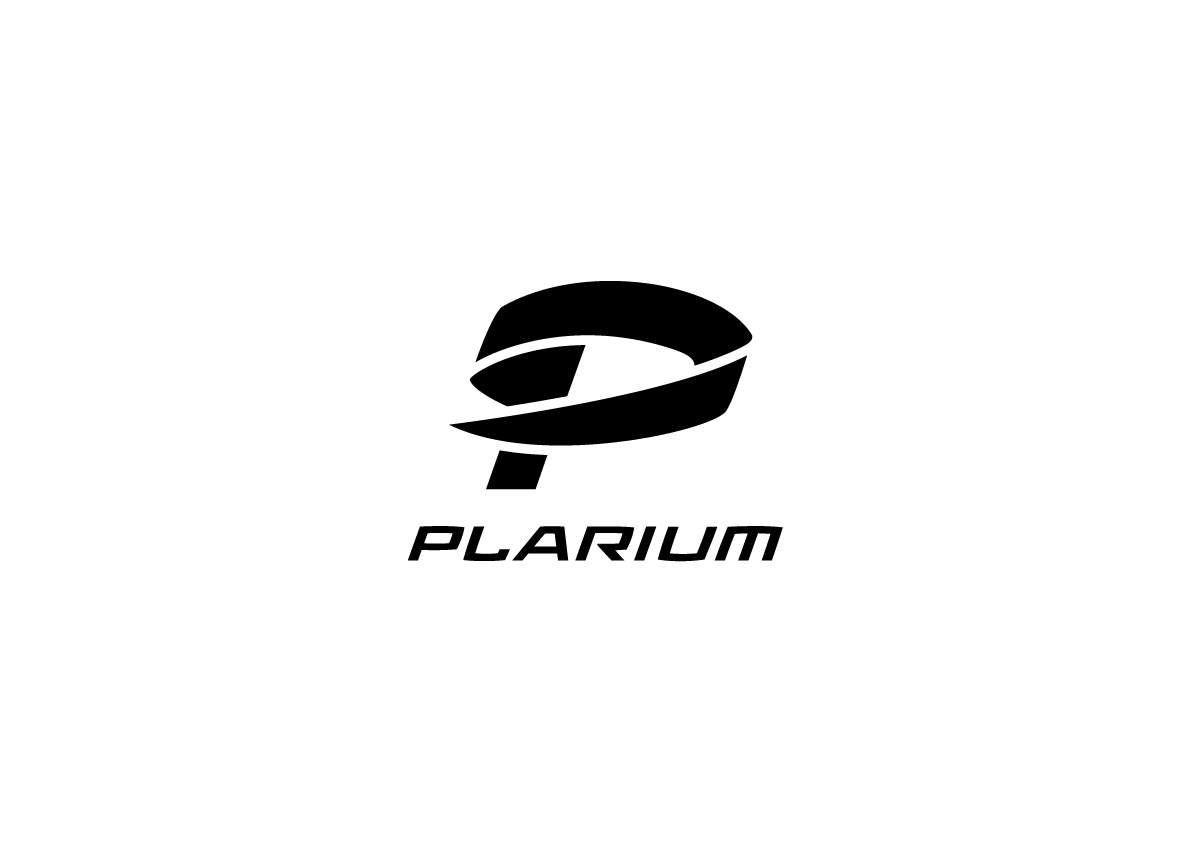 PLARIUM GLOBAL LAUNCHES ‘TERMINATOR GENISYS: FUTURE WAR’ ON MOBILE DEVICESMobile Strategy Game Puts Players in Command of Skynet or the Resistance for the First TimeTEL AVIV – May 18, 2017 – Plarium, a leading developer of mobile, social and web-based games with over 250 million users, announces the release of Terminator Genisys: Future War™ for iOS and Android mobile devices. The clan-based massively multiplayer online (MMO) strategy game pits man versus machine in a global battle for the fate of humanity.Plarium has expanded the Terminator Genisys narrative that follows the conclusion of the Skydance film, when the remnants of the Resistance are locked in a civil war over the few resources and weapons remaining. Players start the game on a war-torn battlefield littered with Resistance holdouts and hostile Skynet facilities, just as the machines arise once again to ignite a new chapter in the Future War. In a first for any Terminator game, players will have the option to be a Resistance or Skynet Commander as they battle rival player alliances for territory, dominance and survival. “Pairing the Terminator Genisys universe with Plarium’s advanced strategy gameplay was one of the most natural creative decisions we’ve made because the franchise aligns so well with our core game mechanics,” said Gabi Shalel, CMO of Plarium. “From the epic scale of the game to the diverse weaponry, futuristic technology and ability to play as ‘good’ or ‘evil’, this is the experience Terminator fans have always wanted.” Each faction offers 24 fully-rendered 3D units in six classes - Infantry, Assault, Cavalry, Aviation, Siege units and Spy Drones. As the Resistance, players will turn Skynet’s own weapons against it by developing hybrid military forces with reclaimed Terminator technology. As Skynet, players will unleash devastating T-series Terminators, Hunter-Killers, and never-before-seen siege platforms. Gameplay includes the following features:Terminator Genisys: Future War is now available for users around the globe in English, French, Spanish, Italian, German, Russian, Simplified Chinese, Traditional Chinese, Japanese, and Korean. It can be accessed on the App Store and on Google Play. About Plarium:Founded in 2009, Plarium Global Ltd. and subsidiaries are dedicated to creating the best mobile and social experience for hardcore gamers worldwide. With over 250 million registered users, we're proud to be consistently ranked among Facebook’s top hardcore game developers. Plarium employs more than 1000 individuals and is headquartered in Israel with eight offices and development studios across Europe and the United States. Our hardcore mobile and social games are available on all major social networks, including Facebook, VKontakte, Odnoklassniki and Mail.ru, as well as web browsers, iOS and Android.Media Contacts:Deanna Dweck 										        Ross BlumePlarium										    Fusion PR for PlariumPhone:	+972 9 9540211 ext. 116				Phone: +1-310-481-1431 ext. 18         Email: deanna@plarium.com 					            Email: ross.blume@fusionpr.com Will you be Man or Machine?Play as the Resistance or Skynet - the choice is yours. Develop, upgrade, and unleash over 48 unique Skynet and Resistance units in six strategic classes as you battle for new recruits, weapons, and advanced technology.Join an alliance or create your own, cooperating with players from around the world to compete online in real-time massive multiplayer clan warfare. Take part in tournaments that pit alliances against each other to compete for massive rewards and control of territoryFight the Future WarGo head-to-head with players worldwide in PvP and Clan PvP gameplay.Battle PvE opponents for powerful bonuses, rare components, and technology — then customize them with a robust crafting system.Choose your favorite Skynet and Resistance characters to lead your forces and unlock special abilities.Reset the Future: Take control of Time Machines to get more territory and power-ups.